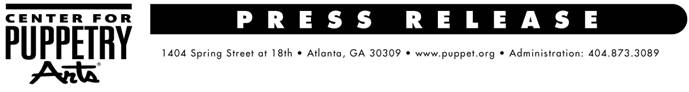 For more information, contact:Becca Meyer / Jennifer Walker BRAVE Public Relations, 404.233.3993bmeyer@bravepublicrelations.com / jwalker@bravepublicrelations.comRe-discover the classic tale of Oliver Twist at the Center for Puppetry Arts, February 28 – March 5David Simpich presents Dickens’ story as a one-man showATLANTA (February 7, 2017) — Charles Dickens’ classic novel Oliver Twist will come to life at the Center for Puppetry Arts for one week only, from February 28 – March 5. The show is performed by Simpich Marionettes out of Colorado Springs, Colo., and features David Simpich’s ornate, hand-carved marionettes. In this one-man show, Simpich does double duty puppeteering his marionettes while performing as Dickens. As the narrator, he tells the tale of literature’s famous orphan who escapes an orphanage only to find himself caught up in London’s underground crime scene. WHAT: 	Oliver Twist presented by Simpich Marionettes		Recommended for ages 12 and upWHEN: 	Regular show times are as follows:		February 28 – March 5		Tuesday – Thursday: 10:30 a.m. 		Friday and Saturday: 8 p.m.		Sunday: 5 p.m.WHERE:  	Center for Puppetry Arts (Downstairs Theater) 		1404 Spring Street NW
		Atlanta, GA 30309HOW:  	Tickets are $18.75 (Members) and $25.00 (nonmembers) and include admission to the show and the Worlds 		of Puppetry Museum (with the largest collection of Jim Henson puppets and artifacts in the world as well as a 		Global Gallery). Tickets can be purchased online at www.puppet.org or by calling 404.873.3391. ###The Center for Puppetry Arts is supported in part by: Fulton County Arts Council • City of Atlanta Mayor’s Office of Cultural Affairs • Georgia Council for the Arts • Zeist Foundation • The Wish Foundation Fund of the Community Foundation for Greater Atlanta • PNC • The Coca-Cola Foundation • WSB-TV Family 2 Family Project • YP For a complete list of the Center’s major supporters, visit www.puppet.org/about/sponsors.Center for Puppetry Arts® is a unique cultural treasure – a magical place where children and adults are educated, enlightened, and entertained. Since 1978, the Center has introduced millions of visitors to the wonder and art of puppetry and has touched the lives of many through enchanting performances, curriculum-based workshops, and the hands-on Museum as well as Distance Learning and Outreach programs. Center for Puppetry Arts is a non-profit, 501(c)(3) organization and is supported in part by contributions from corporations, foundations, government agencies, and individuals. Major funding is provided by the Fulton County Board of Commissioners and the City of Atlanta Mayor’s Office of Cultural Affairs. These programs are also supported in part by the Georgia Council for the Arts through the appropriations of the Georgia General Assembly. GCA is a partner agency of the National Endowment for the Arts. The Center is a member of Theatre for Young Audiences (TYA/USA/ASSITEJ).The Center also serves as headquarters of UNIMA-USA, the American branch of Union Internationale de la Marionnette, the international puppetry organization.